大同大學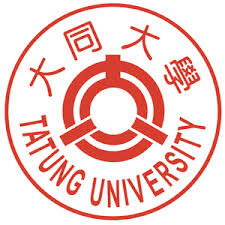 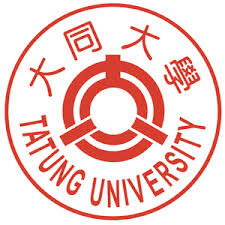 補助師生出席國際交流活動申請表110年10月14日修訂  茲證明本申請案所提供之資料全部屬實，且本人符合並同意遵守「大同大學教師出席國際會議辦法」及「大同大學補助學生出席國際會議及國際交流活動辦法」所列之各項條件。  申 請 人單位/系級及職稱單位/系級及職稱單位/系級及職稱出國日期回國日期合計天數合計天數___天假別假別公假___天、特休___天公假___天、特休___天參訪性質□國外短期研習 □帶領學生交流 □洽談學術合作交流計畫□其他：□國外短期研習 □帶領學生交流 □洽談學術合作交流計畫□其他：□國外短期研習 □帶領學生交流 □洽談學術合作交流計畫□其他：□國外短期研習 □帶領學生交流 □洽談學術合作交流計畫□其他：□國外短期研習 □帶領學生交流 □洽談學術合作交流計畫□其他：□國外短期研習 □帶領學生交流 □洽談學術合作交流計畫□其他：□國外短期研習 □帶領學生交流 □洽談學術合作交流計畫□其他：□國外短期研習 □帶領學生交流 □洽談學術合作交流計畫□其他：□國外短期研習 □帶領學生交流 □洽談學術合作交流計畫□其他：□國外短期研習 □帶領學生交流 □洽談學術合作交流計畫□其他：□國外短期研習 □帶領學生交流 □洽談學術合作交流計畫□其他：參訪機構/學校參訪時間自   年   月   日 至   年   月   日自   年   月   日 至   年   月   日自   年   月   日 至   年   月   日自   年   月   日 至   年   月   日自   年   月   日 至   年   月   日地點地點地點參訪目的：【若欄位空間不足使用，請另附紙本(A4)說明】參訪目的：【若欄位空間不足使用，請另附紙本(A4)說明】參訪目的：【若欄位空間不足使用，請另附紙本(A4)說明】參訪目的：【若欄位空間不足使用，請另附紙本(A4)說明】參訪目的：【若欄位空間不足使用，請另附紙本(A4)說明】參訪目的：【若欄位空間不足使用，請另附紙本(A4)說明】參訪目的：【若欄位空間不足使用，請另附紙本(A4)說明】參訪目的：【若欄位空間不足使用，請另附紙本(A4)說明】參訪目的：【若欄位空間不足使用，請另附紙本(A4)說明】參訪目的：【若欄位空間不足使用，請另附紙本(A4)說明】參訪目的：【若欄位空間不足使用，請另附紙本(A4)說明】參訪目的：【若欄位空間不足使用，請另附紙本(A4)說明】是否已獲補助：□是：□機票費        元 □生活費        元 □其他        元                    經費來源：                 計畫編號：                       □否是否已獲補助：□是：□機票費        元 □生活費        元 □其他        元                    經費來源：                 計畫編號：                       □否是否已獲補助：□是：□機票費        元 □生活費        元 □其他        元                    經費來源：                 計畫編號：                       □否是否已獲補助：□是：□機票費        元 □生活費        元 □其他        元                    經費來源：                 計畫編號：                       □否是否已獲補助：□是：□機票費        元 □生活費        元 □其他        元                    經費來源：                 計畫編號：                       □否是否已獲補助：□是：□機票費        元 □生活費        元 □其他        元                    經費來源：                 計畫編號：                       □否是否已獲補助：□是：□機票費        元 □生活費        元 □其他        元                    經費來源：                 計畫編號：                       □否是否已獲補助：□是：□機票費        元 □生活費        元 □其他        元                    經費來源：                 計畫編號：                       □否是否已獲補助：□是：□機票費        元 □生活費        元 □其他        元                    經費來源：                 計畫編號：                       □否是否已獲補助：□是：□機票費        元 □生活費        元 □其他        元                    經費來源：                 計畫編號：                       □否是否已獲補助：□是：□機票費        元 □生活費        元 □其他        元                    經費來源：                 計畫編號：                       □否是否已獲補助：□是：□機票費        元 □生活費        元 □其他        元                    經費來源：                 計畫編號：                       □否是否申請學校補助：□是：□機票費        元 □生活費        元 □其他        元□否是否申請學校補助：□是：□機票費        元 □生活費        元 □其他        元□否是否申請學校補助：□是：□機票費        元 □生活費        元 □其他        元□否是否申請學校補助：□是：□機票費        元 □生活費        元 □其他        元□否是否申請學校補助：□是：□機票費        元 □生活費        元 □其他        元□否是否申請學校補助：□是：□機票費        元 □生活費        元 □其他        元□否是否申請學校補助：□是：□機票費        元 □生活費        元 □其他        元□否是否申請學校補助：□是：□機票費        元 □生活費        元 □其他        元□否是否申請學校補助：□是：□機票費        元 □生活費        元 □其他        元□否是否申請學校補助：□是：□機票費        元 □生活費        元 □其他        元□否是否申請學校補助：□是：□機票費        元 □生活費        元 □其他        元□否是否申請學校補助：□是：□機票費        元 □生活費        元 □其他        元□否檢附相關資料檢附相關資料1.參訪單位致申請人本人之正式邀請函影本2.參訪日程表與參訪相關資料3.經校長簽准同意之證明文件1.參訪單位致申請人本人之正式邀請函影本2.參訪日程表與參訪相關資料3.經校長簽准同意之證明文件1.參訪單位致申請人本人之正式邀請函影本2.參訪日程表與參訪相關資料3.經校長簽准同意之證明文件1.參訪單位致申請人本人之正式邀請函影本2.參訪日程表與參訪相關資料3.經校長簽准同意之證明文件1.參訪單位致申請人本人之正式邀請函影本2.參訪日程表與參訪相關資料3.經校長簽准同意之證明文件1.參訪單位致申請人本人之正式邀請函影本2.參訪日程表與參訪相關資料3.經校長簽准同意之證明文件1.參訪單位致申請人本人之正式邀請函影本2.參訪日程表與參訪相關資料3.經校長簽准同意之證明文件1.參訪單位致申請人本人之正式邀請函影本2.參訪日程表與參訪相關資料3.經校長簽准同意之證明文件1.參訪單位致申請人本人之正式邀請函影本2.參訪日程表與參訪相關資料3.經校長簽准同意之證明文件1.參訪單位致申請人本人之正式邀請函影本2.參訪日程表與參訪相關資料3.經校長簽准同意之證明文件□在本會計年度內，本人未曾向本校申請補助。   □在本會計年度內，本人曾向本校申請過補助____次。                                            申請人：             日期：  年  月  日□在本會計年度內，本人未曾向本校申請補助。   □在本會計年度內，本人曾向本校申請過補助____次。                                            申請人：             日期：  年  月  日□在本會計年度內，本人未曾向本校申請補助。   □在本會計年度內，本人曾向本校申請過補助____次。                                            申請人：             日期：  年  月  日□在本會計年度內，本人未曾向本校申請補助。   □在本會計年度內，本人曾向本校申請過補助____次。                                            申請人：             日期：  年  月  日□在本會計年度內，本人未曾向本校申請補助。   □在本會計年度內，本人曾向本校申請過補助____次。                                            申請人：             日期：  年  月  日□在本會計年度內，本人未曾向本校申請補助。   □在本會計年度內，本人曾向本校申請過補助____次。                                            申請人：             日期：  年  月  日□在本會計年度內，本人未曾向本校申請補助。   □在本會計年度內，本人曾向本校申請過補助____次。                                            申請人：             日期：  年  月  日□在本會計年度內，本人未曾向本校申請補助。   □在本會計年度內，本人曾向本校申請過補助____次。                                            申請人：             日期：  年  月  日□在本會計年度內，本人未曾向本校申請補助。   □在本會計年度內，本人曾向本校申請過補助____次。                                            申請人：             日期：  年  月  日□在本會計年度內，本人未曾向本校申請補助。   □在本會計年度內，本人曾向本校申請過補助____次。                                            申請人：             日期：  年  月  日□在本會計年度內，本人未曾向本校申請補助。   □在本會計年度內，本人曾向本校申請過補助____次。                                            申請人：             日期：  年  月  日□在本會計年度內，本人未曾向本校申請補助。   □在本會計年度內，本人曾向本校申請過補助____次。                                            申請人：             日期：  年  月  日單位主管審核意見：單位主管審核意見：單位主管審核意見：單位主管審核意見：單位主管審核意見：學院院長/中心主管審核意見：學院院長/中心主管審核意見：學院院長/中心主管審核意見：學院院長/中心主管審核意見：學院院長/中心主管審核意見：學院院長/中心主管審核意見：學院院長/中心主管審核意見：研究發展處審核：□同意補助。核定補助金額新臺幣          元整。□審查未通過。 研究發展處審核：□同意補助。核定補助金額新臺幣          元整。□審查未通過。 研究發展處審核：□同意補助。核定補助金額新臺幣          元整。□審查未通過。 研究發展處審核：□同意補助。核定補助金額新臺幣          元整。□審查未通過。 研究發展處審核：□同意補助。核定補助金額新臺幣          元整。□審查未通過。 研究發展處審核：□同意補助。核定補助金額新臺幣          元整。□審查未通過。 研究發展處審核：□同意補助。核定補助金額新臺幣          元整。□審查未通過。 研究發展處審核：□同意補助。核定補助金額新臺幣          元整。□審查未通過。 研究發展處審核：□同意補助。核定補助金額新臺幣          元整。□審查未通過。 研究發展處審核：□同意補助。核定補助金額新臺幣          元整。□審查未通過。 研究發展處審核：□同意補助。核定補助金額新臺幣          元整。□審查未通過。 研究發展處審核：□同意補助。核定補助金額新臺幣          元整。□審查未通過。 研究發展處研究發展處研究發展處研究發展處研究發展處會計主任會計主任會計主任會計主任人事主任人事主任呈  核(學生免簽)(學生免簽)